日倉協セミナー平成29年2月21日（火）ＲＣＣ文化センター田中副会長挨拶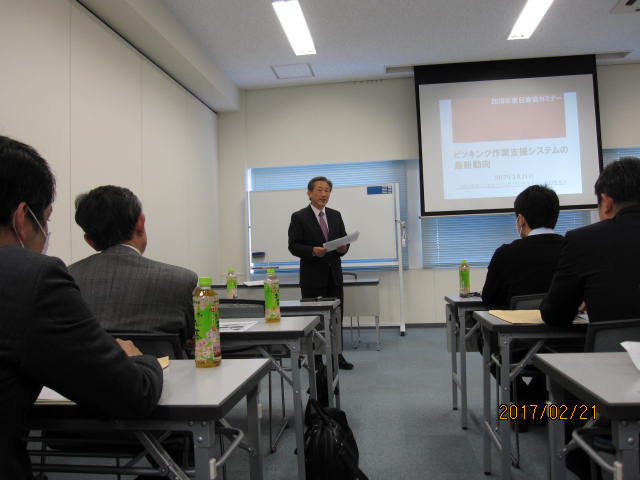 第1部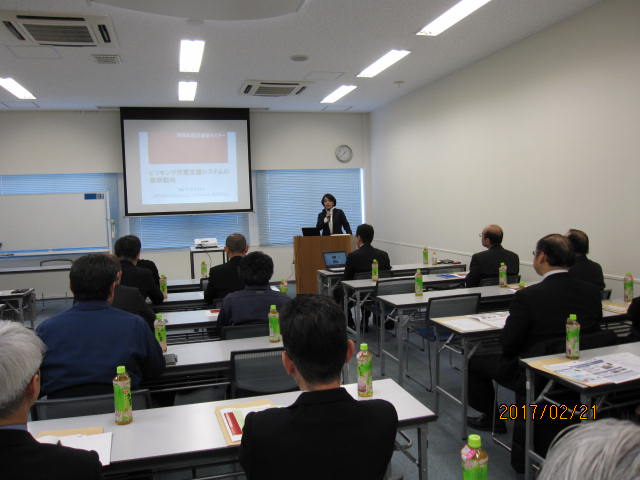 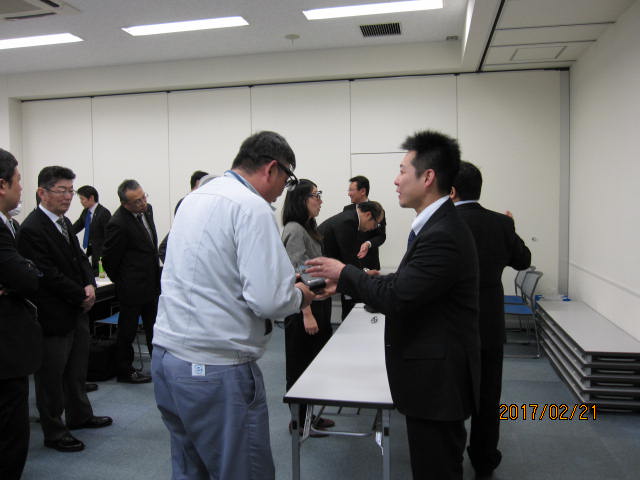 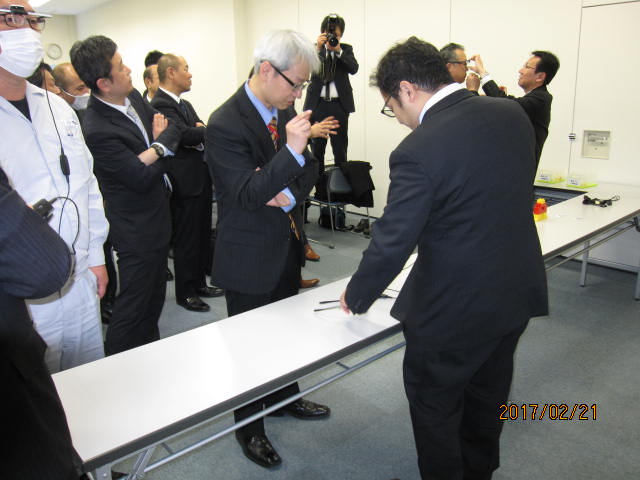 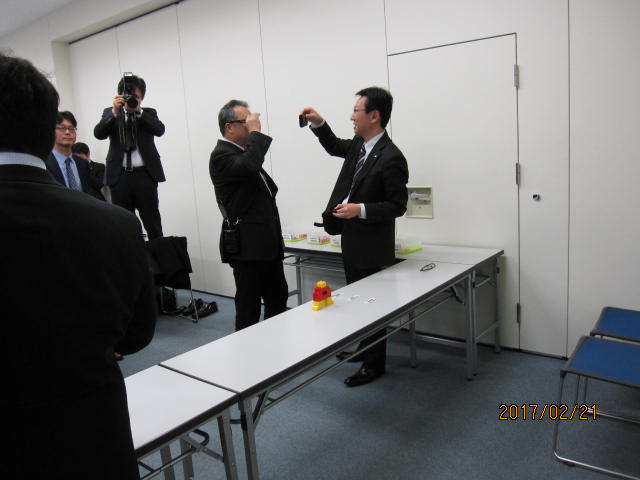 第2部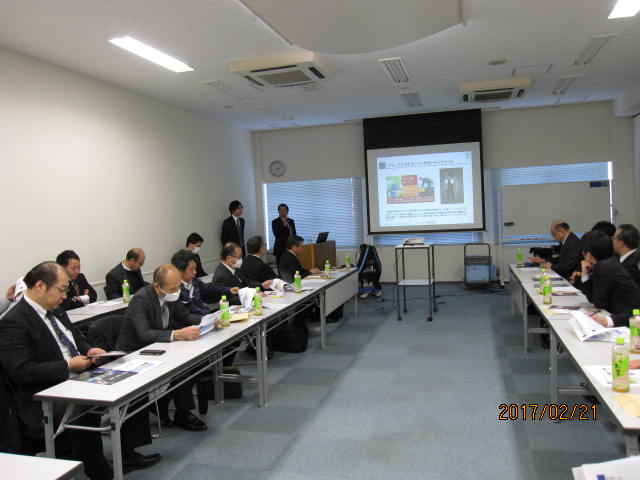 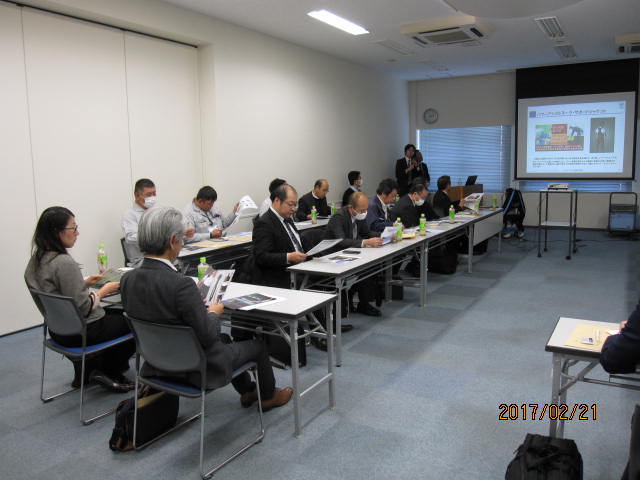 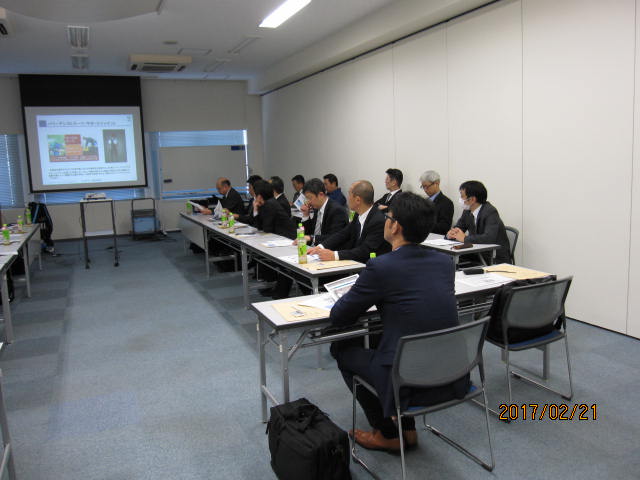 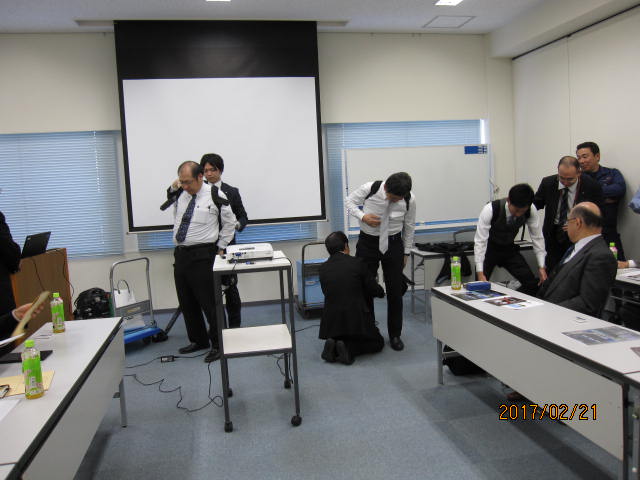 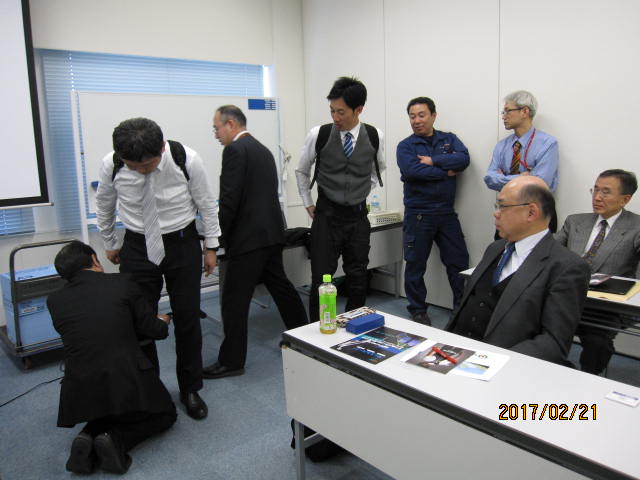 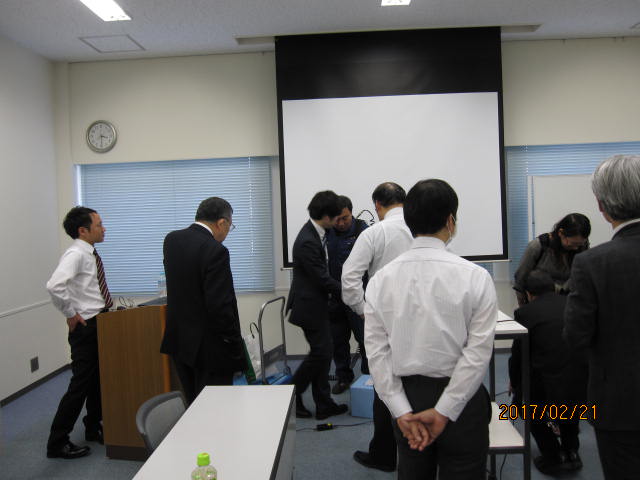 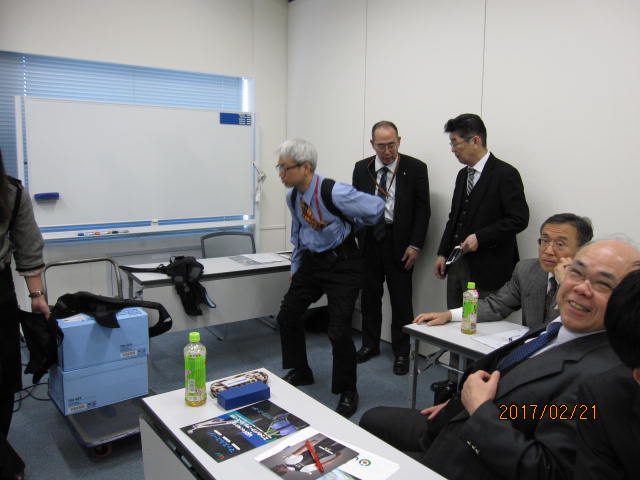 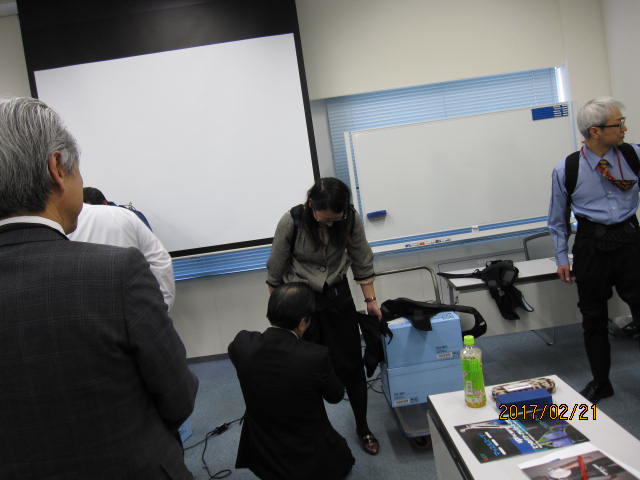 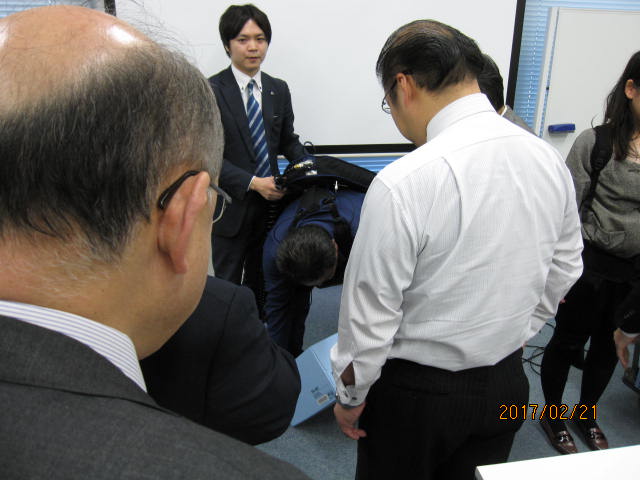 